CHARTER REVISION COMMISSION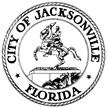              Government Structure/Preserving Institutional Knowledge SubcommitteeJudge Ronald V. Swanson, ChairAGENDANovember 8, 20199:00 a.m.1. 	Call to Order2.	Introduction of Subcommittee Members3.	Subcommittee discussion (Proposed plan below)Chart the CoursePrioritiesProcess/ProcedurePresentationsHistory4.	 Other Business5.	 Public Comment (As time allows)6.	 Adjourn 